                                   ПИСЬМО14.04Тема: Завершение начатого предложения.- Ребята, а кто такие фиксики?- Фиксики – это маленькие сказочные существа, которые живут в мультике и дружат с людьми, помогая им. А делают они это при помощи Помогатора. А сегодня мы будем им помогать выполнять разные задания. А нашим помогатором на уроке - будут наши знания.-Итак, для начала мы с вами вспомним, какое сейчас время года? ОтветыПравильно, весна! Ребята, послушайте загадку и ответьте, что весной после долгой пасмурной зимы, нас радует больше всего?Ну-ка, кто из вас ответит:Не огонь, а больно жжёт,Не фонарь, а ярко светит,Тёплым лучиком печёт? ОтветыКонечно, солнышко! Посмотрите, ребята, фиксики вышли погулять, порадоваться солнышку, но увидели, что его затянуло тучками. Хотели фиксики тучки прогнать, что только не делали, но ничего у них не получилось.Давайте поможем фиксикам прогнать тучки, и вместе порадуемся весеннему солнышку!2. Минутка чистописанияПосмотрите, ребята, капельки дождя закапали и на буквах  О и Е - появятся капелькиКак вы думаете, зачем здесь эти буквы? ОтветыПравильно, у нас минутка чистописания. Перед тем, как начнем работать в тетради, сделаем пальчиковую гимнастику.Мы наши пальчики сплелиИ вытянули ручки.Ну а теперь от солнышкаОтталкиваем тучки!– прописывание буквОткрываем тетради, записываем число и прописываем по показу буквы о еМолодцы! Все с заданием справились. И вот от нашего солнышка мы отогнали тучку (кликнуть на листики – тучка уходит)3. Словарная работаЧтобы помочь фиксикам прогнать ещё одну тучку, нужно выполнить словарную работу. Но фиксики не знают, как правильно пишутся словарные слова, а мы знаем.Давайте им помогать будем!Слова: ветер, заяц, воробей, пальто, ребята, ворона.Молодцы, и с этим заданием вы справились, помогли фиксикам прогнать ещё одну тучку! (кликнуть на листики – тучка уходит)Прочитайте, пожалуйста, запись…………Дети весной пускают …Можно ли назвать эту запись предложением? ОтветыНет. Почему? Ответы (потому, что оно не закончено)Тема нашего урока: Завершение начатого предложения.Ребята, сегодня на уроке мы будем учиться правильно завершать начатое предложение, подбирая слова по смыслу, будем внимательными и аккуратными.Вот и следующее задание. Наши фиксики запутались и нужно им помочь разобраться в игре, которая называется «Чего не бывает?».Над рекой летит …(кликнуть ) собака, рыба или птица?Чего же не бывает? Ответы детей.Запишите это предложение в тетрадь.15.04 Тема:  Завершение начатого предложения.Сейчас мы поиграем еще в одну игру и поработаем в парах. Игра называется «Маленькие поэты». А вы знаете, кто такие поэты? Это люди, которые пишут стихи.Фиксики сочинили стихотворение, но не до конца и просят им помочь его закончить. Слайд 8Посмотрите на экран. Я вам прочитаю строчки, которые сочинили фиксики.На дворе стоит капель.Солнце ярко светит.Месяц к нам пришел …(апрель).Радуются …(дети).Ребята, нужно завершить начатое предложение. Вы сейчас посовещаетесь друг с другом, т.е. с соседом по парте. (Спрашиваю на ушко у детей)Читаю вслух стих, а дети хором заканчивают.Молодцы, ребята! Видите, как здорово у вас получилось! Мы помогли фиксикам, прогнать последнюю тучку! (Кликнуть на листики)Сейчас мы поиграем еще в одну игру и поработаем в парах. Игра называется «Маленькие поэты». А вы знаете, кто такие поэты? Это люди, которые пишут стихи.Фиксики сочинили стихотворение, но не до конца и просят им помочь его закончить. Слайд 8Посмотрите на экран. Я вам прочитаю строчки, которые сочинили фиксики.На дворе стоит капель.Солнце ярко светит.Месяц к нам пришел …(апрель).Радуются …(дети).Ребята, нужно завершить начатое предложение. Вы сейчас посовещаетесь друг с другом, т.е. с соседом по парте. (Спрашиваю на ушко у детей)Читаю вслух стих, а дети хором заканчивают. Задание. Закончи предложение.По дороге едет……(машина).У Маши пушистый…. (Кот).У Вани большая….. (машина).Дети играют с ……(собакой).Переписать предложения в тетрадь.17.04Тема: Составление предложений по предметной катринке.Чистописание: пропись слогов и слов в тетради, вызывающих трудности у ребёнка в написании и произношении: за, жи, роща, сорока, корзина.Записываем: сегодняшнее число.ы).Активизация полученных знаний.Словарно-логическое упражнение (устно).- Игра «Кто лишний?».Дятел-сова-кукушка-кошка.Заяц-лиса-корова-лось.Бабочка-кузнечик-собака-жук (ученик читает и отвечает на поставленный вопрос).- Составь предложение (3-4 слова) со словами: белка, корова, собака.ФизпаузаВетер северный подул (взмахи руками, ребенок имитирует ветер).Всю листву с деревьев сдул (шевелим пальцами).Полетели, закружились (ребенок кружится в движении)И на землю опустились (ребенок садится за парту).Постановка проблемы урока. Знакомство с новой темой.-Начинаем игру «Сочиня-йка». Правила игры просты. Мы внимательно рассматриваем картинку-иллюстрацию. Составляем предложения. Предложения «собираем» в рассказ. Придумываем заглавие (название рассказа). Записываем рассказ в тетрадь.остановка проблемы урока. Знакомство с новой темой.-Начинаем игру «Сочиня-йка». Правила игры просты. Мы внимательно рассматриваем картинку-иллюстрацию. Составляем предложения. Предложения «собираем» в рассказ. Придумываем заглавие (название рассказа). Записываем рассказ в тетрадь.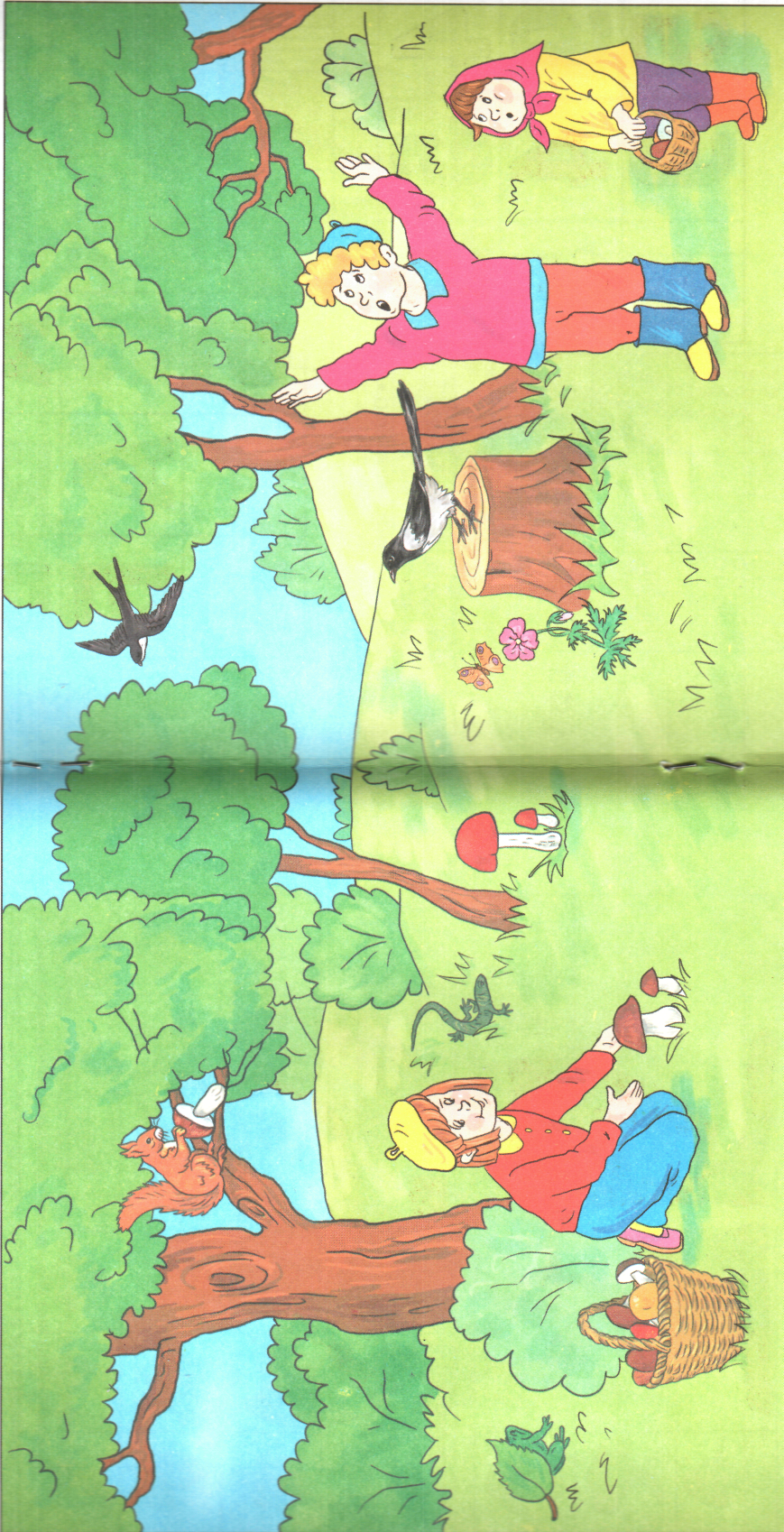 Рассмотрим картинку-иллюстрацию.-Кто изображен на картинке?-Что делают дети?-Каких животных ты видишь на картинке?-Что делают животные?-Что ты ещё видишь на картинке? Опиши свои мысли, впечатления.Составь по картинке несколько предложений, чтобы получился небольшой рассказ (6-8 предложений, без записи - устно). Придумай название к рассказу.(Поход в лес за грибами).(Дети пошли в лес за грибами. Они набрали в корзинки много грибов. Мальчик Саша увидел на дереве белку с грибком. Девочка Маша увидела ящерицу и лягушку. А маленькая Настя увидела на пеньке сороку. Ласточка летала над деревьями. Красивая бабочка сидела на цветке. Всем детям было очень весело).Работа в тетради. В тетрадях мы запишем первое и второе предложение.